              УТВЕРЖДАЮПредседатель комитета по образованию города Барнаула                                                                                                                                                                                Н.В. Полосина                                                                                                                                                                    12.02.2019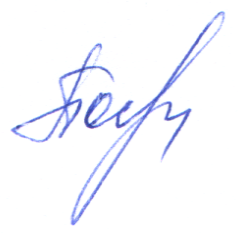 ПЛАНпо устранению недостатков, выявленных в ходе независимой оценки качества условий оказания услугв муниципальном бюджетном дошкольном образовательном учреждении «Детский сад №168  «Теремок» общеразвивающего видана 2019 годНедостатки, выявленные в ходе независимой оценки качества условий оказания услуг организациейНаименование мероприятия по устранению недостатков, выявленных в ходе независимой оценки качества условий оказания услуг организациейПлановый срок реализации мероприятияОтветственныйисполнитель(с указанием фамилии, имени, отчества и должности)Недостатки, выявленные в ходе независимой оценки качества условий оказания услуг организациейНаименование мероприятия по устранению недостатков, выявленных в ходе независимой оценки качества условий оказания услуг организациейПлановый срок реализации мероприятияОтветственныйисполнитель(с указанием фамилии, имени, отчества и должности)I. Открытость и доступность информации об организацииI. Открытость и доступность информации об организацииI. Открытость и доступность информации об организацииI. Открытость и доступность информации об организацииНа сайте образовательной организации не размещены сведения о порядке приема в Учреждение, обучения, отчисления, предоставления платных образовательных услуг.На сайте образовательной организации разместить сведения о порядке приема в образовательную организацию, обучения, отчисления, предоставления платных образовательных услуг.Февраль Шуховцова Елена Анатольевна,старший воспитательНа сайте образовательной организации не обеспечена работа раздела официального сайта «Часто задаваемые вопросы»На сайте образовательной организации обеспечить работу раздела «Часто задаваемые вопросы»Март Шуховцова Елена Анатольевна,старший воспитательНа сайте образовательной организации не обеспечена техническая возможность выражения получателем услуг мнения о качестве условий оказания услуг организацией социальной сферы (наличие анкеты для опроса граждан или гиперссылки на нее).На сайте образовательной организации обеспечить техническую возможность выражения получателем услуг мнения о качестве условий оказания услуг организацией социальной сферы (наличие анкеты для опроса граждан или гиперссылки на нее).Март Шуховцова Елена Анатольевна,старший воспитательII. Комфортность условий предоставления услугII. Комфортность условий предоставления услугII. Комфортность условий предоставления услугII. Комфортность условий предоставления услугIII. Доступность услуг для инвалидовIII. Доступность услуг для инвалидовIII. Доступность услуг для инвалидовIII. Доступность услуг для инвалидовНедостаточно высокая доля получателя доступности услуг для инвалидовОбеспечить работу по созданию условий по доступности услуг для инвалидов:-кнопка вызова для инвалидов,- оказание консультативной педагогической помощи ребёнку – инвалиду и его родителям (законным представителям- проведение совместных мероприятий (праздники, развлечения) Май Павлова Ольга АлександровназаведующийIV. Доброжелательность, вежливость работников организацииIV. Доброжелательность, вежливость работников организацииIV. Доброжелательность, вежливость работников организацииIV. Доброжелательность, вежливость работников организацииНе достаточно высокая доля получателей услуг, удовлетворенных доброжелательностью, вежливостью работников организации, обеспечивающих первичный контакт и информирование получателя услуги при непосредственном обращении в организацию.Организация и проведение не менее трёх семинаров с работниками образовательной организации по вопросам соблюдения общих принципов профессиональной этики и правил внутреннего распорядка.Май, сентябрь, декабрьШуховцова Елена Анатольевна,старший воспитательНе достаточно высокая доля получателей услуг, удовлетворенных доброжелательностью, вежливостью работников организации, обеспечивающих непосредственное оказание услуги при обращении в организацию.Проведение тренингов, деловых игр, мастер-классов для педагогов Сентябрь Шуховцова Елена Анатольевна,старший воспитательНе достаточно высокая доля получателей услуг, удовлетворенных доброжелательностью, вежливостью работников организации при использовании дистанционных форм взаимодействия.Проведение бесед, консультаций ответственными за обеспечение контакта с потребителями услуг при использовании дистанционных форм взаимодействияАпрель, октябрьПавлова Ольга АлександровназаведующийV. Удовлетворенность условиями оказания услугV. Удовлетворенность условиями оказания услугV. Удовлетворенность условиями оказания услугV. Удовлетворенность условиями оказания услугНе достаточно высокая доля получателей услуг, которые готовы рекомендовать организацию родственникам и знакомым (могли бы ее рекомендовать, если бы была возможность выбора организации)Проведение  тренинга «Доброжелательное общение в ДОУ»Включить в график приёма посетителей заведующего часы приема граждан ответственными лицами по учебно-воспитательной деятельности и административно-хозяйственной работе. График выставить на главной странице официльного сайта образовательной организации.Февраль Павлова Ольга Александровназаведующий, Шуховцова Е.А., старший воспитательНе достаточно высокая доля получателей услуг, удовлетворенных организационными условиями предоставления услуг (в % от общего числа опрошенных получателей услуг).Устранение негативных замечаний, выявленных в ходе опроса родителей воспитанников об организационных условиях предоставления услуг.СентябрьПавлова Ольга Александровназаведующий, Шуховцова Е.А., старший воспитательНе достаточно высокая доля получателей услуг, удовлетворенных в целом условиями оказания услуг в организацииУстранение негативных замечаний, выявленных в ходе опроса родителей воспитанников об организационных условиях предоставления услуг.Сентябрь Павлова Ольга Александровназаведующий, Шуховцова Е.А., старший воспитатель